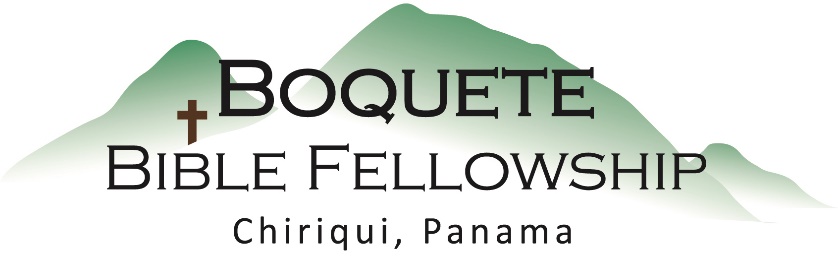 Adoración Dominical – 5 de marzo, 2023Bienvenida y anunciosOración de limpieza: Salmo 32:3-5Llamado a la adoración: Romanos 5:1-2Adoración a través del canto Adoración a través de las ofrendasOración de IluminaciónSermón: Romanos 3:9-18 – Bajo PecadoSanta CenaRespuestaBendición: Judas 1:24-25 Anuncios para esta semanaEstudio Bíblico de los Miércoles – A las 10:30am en la iglesia con un compartir de antemano. Preguntas para discutir para esta semana serán enviadas mañana al boletín informativo semanal. Estudio Bíblico para las Damas – Jueves a las 10:30am en la iglesia; con un nuevo estudio a través de Gálatas. Contáctese con Karen para mayor información.Anuncio de Proyecto – Estacionamiento y accesibilidad limitados la próxima semana, 12 de marzo. Vea a Richard Hunt por cualquier pregunta que tengan.Romanos 3:9-18 (NBLA) – Bajo Pecado¿Entonces qué? ¿Somos nosotros mejores[a] que ellos? ¡De ninguna manera! Porque ya hemos denunciado que tanto judíos como griegos están todos bajo pecado. 10 Como está escrito:«No hay justo, ni aun uno;
11 No hay quien entienda,
No hay quien busque a Dios.
12 Todos se han desviado, a una se hicieron inútiles;
No hay quien haga lo bueno,
No hay ni siquiera uno.
13 Sepulcro abierto es su garganta,
Engañan de continuo con su lengua.
Veneno de serpientes[b] hay bajo sus labios;
14 Llena está su boca de maldición y amargura.
15 Sus pies son veloces para derramar sangre.
16 Destrucción y miseria hay en sus caminos,
17 Y la senda de paz no han conocido.
18 No hay temor de Dios delante de sus ojos».Notas del SermónTema principal: Por __naturaleza__ __todos__ estamos bajo pecado.¿Qué significa estar bajo pecado?¿Qué ha ocurrido como resultado de esta esclavitud?1.) Nuestra relación con Dios ha sido destruida.2.) Se han destruido las relaciones entre nosotros¿Hay alguna esperanza?